Муниципальное образовательное учреждение для детей, нуждающихся в психолого-педагогической и медико-социальной помощи «Центр психолого-педагогической реабилитации и коррекции» Всеволожского района 188645 Ленинградская область, г.Всеволожск, ул.Московская, д.6 
(здание Культурно - досугового центра микрорайона «Южный»)Телефон/ факс: 
8 (813 70) 41-330 (предварительная запись)
8 (813 70) 40-750 (администрация)  
Email:  
 
-заседания ТПМПК, коррекционные занятия, консультации.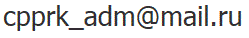 